Publicado en  el 18/08/2016 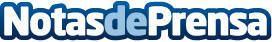 Murcia, en alerta por temperaturas altasE l director general de Salud Pública recuerda que es importante estar pendiente de mayores, niños y personas dependientes Beber agua y evitar practicar deporte en las horas centrales del día es clave para evitar la deshidrataciónDatos de contacto:Nota de prensa publicada en: https://www.notasdeprensa.es/murcia-en-alerta-por-temperaturas-altas Categorias: Murcia http://www.notasdeprensa.es